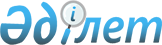 Об утверждении Правил прохождения полиграфологического исследования кандидатами в судьиПостановление Правительства Республики Казахстан от 7 апреля 2016 года № 191

      В соответствии с пунктом 4 статьи 15 Закона Республики Казахстан от 4 декабря 2015 года «О Высшем Судебном Совете Республики Казахстан» Правительство Республики Казахстан ПОСТАНОВЛЯЕТ:



      1. Утвердить прилагаемые Правила прохождения полиграфологического исследования кандидатами в судьи.



      2. Настоящее постановление вводится в действие по истечении десяти календарных дней после дня его первого официального опубликования.      Премьер-Министр

      Республики Казахстан                   К. МасимовУтверждены         

постановлением Правительства

Республики Казахстан   

от 7 апреля 2016 года № 191 

Правила

прохождения полиграфологического исследования

кандидатами в судьи

      1. Настоящие Правила прохождения полиграфологического исследования кандидатами в судьи (далее - Правила) разработаны в соответствии с пунктом 4 статьи 15 Закона Республики Казахстан от 4 декабря 2015 года «О Высшем Судебном Совете Республики Казахстан» (далее - Закон) и определяют порядок прохождения полиграфологического исследования лицами, успешно сдавшими квалификационный экзамен на должность судьи.



      2. Основные понятия и термины, используемые в настоящих Правилах:



      1) полиграф - техническое устройство, предназначенное для регистрации в процессе опроса человека динамики физиологических реакций (дыхание, сердечно-сосудистая активность, кожно-гальваническая реакция, двигательная активность, мимика лица и другое) в ответ на предъявляемые вербальные и визуальные стимулы, отображаемые в аналоговом и (или) цифровом виде;



      2) полиграфологическое исследование - процедура опроса, заключающаяся в регистрации с помощью специальных медицинских датчиков отдельных физиологических реакций человека, возникающих при психофизиологическом освидетельствовании;



      3) полиграфолог - лицо, прошедшее соответствующую подготовку и имеющее документ (сертификат, диплом, свидетельство), подтверждающий его право на проведение полиграфологического исследования. 



      3. Полиграфологическое исследование (далее - исследование) проходят лица, успешно сдавшие квалификационный экзамен на должность судьи. 



      4. Основной целью прохождения исследования являются получение дополнительной информации и проверка достоверности сведений, сообщаемых кандидатами в судьи (далее - обследуемые лица). 



      5. Обследуемые лица проходят исследования в Комитете национальной безопасности Республики Казахстан по направлению Высшего Судебного Совета Республики Казахстан (далее - Совет) согласно приложению 1 к настоящим Правилам. 



      6. Основные задачи прохождения исследования определены пунктом 2 статьи 15 Закона. 



      7. Исследование проводится полиграфологом с использованием полиграфа и включает в себя ряд последовательных этапов: 

      1) предтестовую беседу с обследуемым лицом; 

      2) тестирование обследуемого лица;

      3) вынесение заключения. 



      8. Исследование проводится на государственном либо русском языке по желанию обследуемого лица и должно исключать возникновение у обследуемого лица чувства унижения или оскорбления. 

      В случае необходимости предоставляется переводчик.



      9. Перед проведением исследования полиграфолог предварительно знакомится с имеющимися материалами, при необходимости изучает представленные обследуемым лицом медицинские документы о состоянии здоровья обследуемого лица и консультируется с соответствующими специалистами медицинских учреждений. 



      10. Предтестовая беседа с обследуемым лицом предусматривает: 

      1) разъяснение прав обследуемого лица, а также задач исследования; 

      2) ознакомление с полиграфом и принципом его работы; 

      3) обсуждение и корректировку вопросов; 

      4) выявление и фиксирование уклончивости в ответах, нервозности, неадекватности поведения и речи. 



      11. При прохождении тестирования обследуемое лицо заполняет декларацию о полиграфологическом исследовании (далее - декларация), состоящую из двух разделов по форме согласно приложению 2 к настоящим Правилам. Первый раздел декларации заполняется до проведения тестирования, второй раздел декларации - после проведения тестирования. 

      Обследуемые лица, имеющие неудовлетворительное самочувствие на момент тестирования, сообщают об этом полиграфологу до начала проведения тестирования и указывают об этом в декларации. В этом случае тестирование таких лиц проводится в другое время в течение этого дня либо в другой день, при этом перенос по причине неудовлетворительного самочувствия допускается не более двух раз в течение десяти календарных дней.

      Кроме того, обследуемое лицо не допускается к тестированию в случаях:

      1) резкого обострения заболевания, связанного с нарушением сердечно-сосудистой или дыхательной деятельности (обследуемым лицом предоставляется соответствующее медицинское заключение); 

      2) нахождения обследуемого лица в состоянии алкогольного или наркотического опьянения или при наличии остаточных явлений интоксикации; 

      3) наличия данных о беременности. 

      12. При проведении исследования осуществляется его аудио- и видеозапись, о чем сообщается обследуемому лицу. 



      13. Длительность непрерывного тестирования обследуемого лица не должна превышать 120 минут. Для снижения нагрузки в ходе тестирования обследуемому лицу предоставляется отдых продолжительностью до 15 минут. 

      При этом рабочая нагрузка на одного полиграфолога при проведении исследований не должна составлять более двух человек в день.



      14. Обследуемое лицо проходит тестирование в специально оборудованных для этих целей помещениях. 

      Основными требованиями к помещениям являются:

      1) площадь не менее 10 квадратных метров, высота потолка не ниже 2,5 метров; 

      2) нейтральные и мягкие тона стен и потолка, обеспечивающие соответствующий уровень звукоизоляции; 

      3) постоянная температура воздуха в помещении от +20 до +25 С0. 



      15. По результатам прохождения исследования выносится заключение с выводом о достоверности ответов обследуемого лица на поставленные вопросы. 

      В заключении могут быть изложены дополнительные сведения, максимально раскрывающие суть проведенного исследования.



      16. Информация, полученная в ходе исследования, носит рекомендательный характер. 



      17. Заключение о прохождении полиграфологического исследования готовится полиграфологом по форме согласно приложению 3 к настоящим Правилам в течение трех рабочих дней, после чего направляется в аппарат Совета. 

      Заключение о прохождении полиграфологического исследования действительно в течение четырех лет со дня его прохождения.



      18. Материалы исследования относятся к документам для служебного пользования. 



      19. Материалы исследования (заключение о результатах исследования, распечатки психофизиологических реакций в виде полиграмм на принтере, аудио- и видеоматериалы, вопросники и другие документы) хранятся в аппарате Совета в течение пяти лет.

Приложение 1 к Правилам     

прохождения полиграфологического

исследования кандидатами в судьи          Направление на полиграфологическое исследование

Приложение 2 к Правилам     

прохождения полиграфологического

исследования кандидатами в судьи Форма              Декларация о полиграфологическом исследовании               Раздел 1 (заполняется до проведения тестирования)      1. Ф.И.О. обследуемого лица 

_____________________________________________________________________

_____________________________________________________________________      Жалобы: 

_____________________________________________________________________

_____________________________________________________________________      Настроение:

_____________________________________________________________________

_____________________________________________________________________      Эмоциональное состояние:

_____________________________________________________________________

_____________________________________________________________________      Общее самочувствие на момент тестирования:

_____________________________________________________________________

_____________________________________________________________________      Наличие медицинских документов о имеющихся заболеваниях, связанных с нарушением сердечно-сосудистой или дыхательной деятельности:

_____________________________________________________________________

_____________________________________________________________________      2. Мне в ходе беседы с полиграфологом извещено, что: 

      1) при беседе и проведении тестирования с применением полиграфа ведутся аудиовизуальное наблюдение и запись; 

      2) длительность непрерывного тестирования составляет 120 минут и при необходимости может быть предоставлен отдых до 15 минут. 

      3. Также мне разъяснены права и задачи исследования, принцип работы полиграфа, тематика вопросов тестирования. 

      Подпись обследуемого лица

_____________________________________________________________________      4. Подтверждаю, что не нахожусь в состоянии алкогольного или наркотического опьянения.       Подпись обследуемого лица

_____________________________________________________________________      5. В услугах переводчика при проведении исследования не нуждаюсь.      Подпись обследуемого лица _____________________________________      Дата и время «__» __________ 20__ г.

      «__» часов «__» минут          Раздел 2 (заполняется после проведения тестирования)      Я, ___________________________________________________________,

                      (Ф.И.О. обследуемого лица)

после тестирования в рамках полиграфологического исследования, проведенного

«__» ______ 20__ г. с ____ час. ____ мин. ____ по ____ час. ____ мин.

(время начала)                      (время окончания)

в связи с

_____________________________________________________________________

                 (указывается основание исследования)

      подтверждаю следующее:

      1) во время тестирования мне задавались вопросы, с тематикой которых я был(а) предварительно ознакомлен(а); 

      2) во время опроса я не выражал(а) желание прервать процедуру тестирования; 

      3) процедура исследования и содержание вопросов не унижали и не оскорбляли моего человеческого достоинства; 

      4) в отношении меня не использовались угрозы, насилие или иные незаконные методы воздействия; 

      5) состояние моего психического и физического здоровья после проведения тестирования не ухудшилось. 

      Особое мнение:

_____________________________________________________________________

_____________________________________________________________________

_____________________________________________________________________

__________________________________________________________________________________________________________________________________________

_____________________________________________________________________      _________________________

           (подпись, Ф.И.О.)      «__» ___________ 20__ г.

Приложение 3 к Правилам     

прохождения полиграфологического

исследования кандидатами в судьи Форма                                   Заключение

               по результатам полиграфологического исследования      По направлению

 

                 (должность, Ф.И.О. инициатора)

от «__» ________ 20__ г. проведено полиграфологическое исследование

_____________________________________________________________________

               (Ф.И.О., год рождения обследуемого лица)      Исследование проводилось

_____________________________________________________________________

                           (место проведения)

с ____________ по «__» __________ 20__ г. полиграфологом

(время начала)    (время окончания)

_____________________________________________________________________

                               (Ф.И.О.)      Исследование проведено на полиграфе

_____________________________________________________________________

                          (марка, серийный номер)      Основание исследования:

_____________________________________________________________________      Вопросы, которые подлежали выяснению:

_____________________________________________________________________

_____________________________________________________________________

_____________________________________________________________________

                         (содержание вопросов)      Полученные полиграммы оценивались по

_____________________________________________________________________

                      (наименование методики)      В ходе тестирования при ответах обследуемого лица получены физиологические реакции на следующие вопросы:

      1.

_____________________________________________________________________

      2.

_____________________________________________________________________      Также в процессе беседы обследуемое лицо дополнительно сообщило, что

_____________________________________________________________________

_____________________________________________________________________

_____________________________________________________________________

      (указывается информация, полученная от обследуемого лица о

                       каких-либо противоправных деяниях)      Результаты исследования позволяют сделать следующие выводы:

_____________________________________________________________________

_____________________________________________________________________

_____________________________________________________________________      Полиграфолог: _________________________________________________

                                 (подпись, Ф.И.О.)      «__» ___________ 20__ г.
					© 2012. РГП на ПХВ «Институт законодательства и правовой информации Республики Казахстан» Министерства юстиции Республики Казахстан
				Корешок направления № ______
Направляется на полиграфологическое исследование

____________________________________

        (Ф.И.О. обследуемого)

____________________________________

   (указать основание исследования)
Руководитель отдела

____________________________________

     (указать должность, Ф.И.О.)
«__» ____________ 20__ г.
ГУ «Аппарат Высшего Судебного Совета Республики Казахстан»
_______________________________

(наименование органа, выдавшего направление)
Направление № ____________
Направляется на полиграфологическое исследование

_______________________________

     (Ф.И.О. обследуемого)

_______________________________

(указать основание исследования) Фото
М.П.
Руководитель отдела

_______________________________

  (указать должность, Ф.И.О.)
«__» _____________ 20__ г.
